Buchungsformular / Booking formBitte füllen Sie das nachstehende Formular aus und senden dieses an das angebotene Hotel.Please fill out the form below and send it to the hotel offered.GAST INFORMATION / GUEST INFORMATIONNachname / Surname: 	Vorname / Firstname:	Firmenname / Company Name:	Adresse / Address:	PLZ / Zipcode:	Stadt & Land / City & Country: 	Tel / Phone: 	E-Mail: 	ALL Member Card.: 	ZIMMERINFORMATION / ROOM INFORMATIONAnkunft / Arrival*:	Abreise / Departure*:	*zusätzliche Nächte gerne auf Anfrage – je nach Verfügbarkeit / additional nights on request – upon availabilityZimmer für 1 Person:		Room for 1 person:	 Zimmer für 2 Personen:		Room for 2 persons:	 Die Preise verstehen sich pro Zimmer und Nacht, inklusive reichhaltigem Buffetfrühstück sowie allen Steuern und Abgaben. Alle durch Gesetzesänderungen bedingten Preisänderungen werden vom Endverbraucher getragen.Mentioned rates are per room and night incl. full buffet breakfast, all taxes and service charges.Price changes resulting from legislation are borne by the ultimate consumer.Kreditkarteninformation / Credit Card InformationVISA: 	DINERS: 	AMEX: 	MC: KreditkartenNr. / Credit card number:	Ablauf Datum / Expiry date:	Kreditkarteninhaber / Credit card holder:	Buchungscode / Booking Name: 		Konferenz - AKHDatum / Date:				28.09.2023 – 30.09.2023Deadline: 				08.09.2023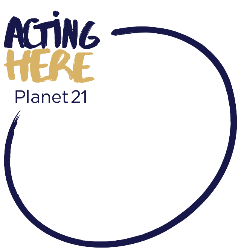 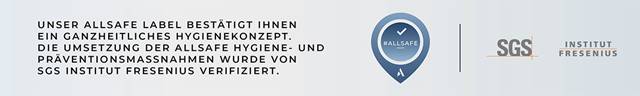 Zahlungs- und Buchungskonditionen/ Booking and Payment ConditionsZahlung direkt im Hotel. Als Zahlungs- und Buchungsgarantie muss eine gültige Kreditkartennummer mit Ablaufdatum bekannt gegeben werden direkt bei Buchung. Eine kostenfreie Stornierung ist bei Fixbuchung bis 7 Tage vor Anreise möglich. Bei zu später Stornierung oder nicht Anreise (No-Show) werden 100% der gebuchten Leistungen von der Kreditkarte abgebucht. Die Zimmer sind zur Einzel-, als auch Doppelbelegung buchbar. Twin-Zimmer sind nur auf Anfrage und Verfügbarkeit Payment direct at the hotel. For payment and booking guarantee a credit card number with expiry date is compulsory to qualify the booking. Cancellation free of charge is possible until 7 days prior arrival. In case of early departure, late cancellation, or No-Show, 100 % of the gross total amount will be charge from your credit card.Rooms can be booked for single or double occupancy. Twin-bedded rooms are only upon request and availability. Check in / Check out Check In ab 15:00 Uhr und Check Out bis 12:00 Uhr.Check in from 3pm, check out until 12 noon.Bei früherer An- bzw. späterer Abreise kann das Gepäck gerne nach Rücksprache und Verfügbarkeit kostenfrei im Hotel eingestellt werden. In case of early arrival or late departure, with pleasure group can storage their luggage free of charge – on request and availability.HotelDatum / DatePREIS INKL. Frühstück/Price incl. breakfastMercure Wien Westbahnhof****Felberstrasse 4, 1150 WienReservierung:Frau Melanie SZLEZAKTel: +43 1 98 1110E-Mail: H5358-RE@accor.com 28.09.2023-30.09.2023147,00 EUR pro Superior Dopüpelzimmer zur Einzelbelegung / NachtPer Superior Double Room for Single Use / Night*170,00 EUR pro Superior Doppelzimmer zur Doppelbelegung / NachtPer Superior Double Room for Double Use / Night